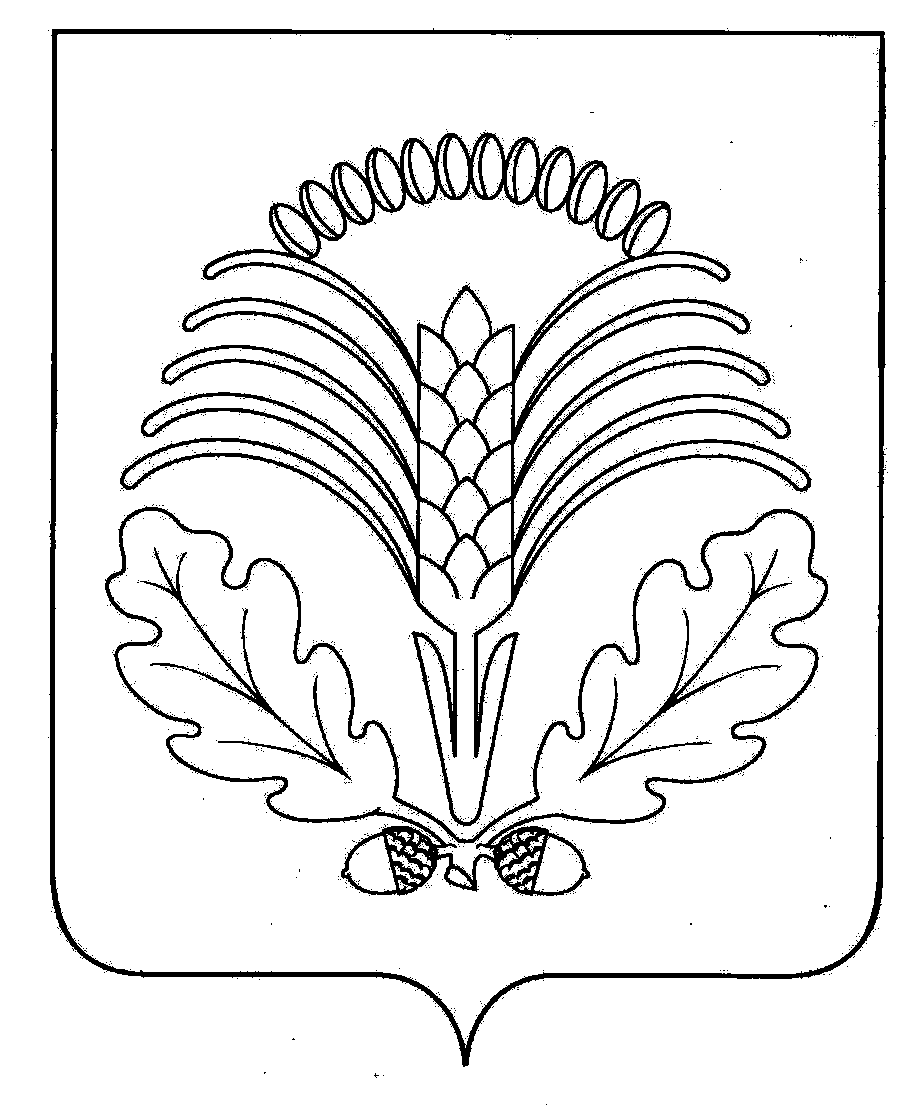   ___________________________________________________________________________________Официальная информация администрации Грибановского муниципального района    ____________________________________________________________________________________АДМИНИСТРАЦИЯГРИБАНОВСКОГО МУНИЦИПАЛЬНОГО РАЙОНА
ВОРОНЕЖСКОЙ ОБЛАСТИП О С Т А Н О В Л Е Н И Еот  03.02.2023 г. № 63пгт.  ГрибановскийО внесении изменений в постановление от 23.12.2020 №925 «Об утверждении нормативных затрат на обеспечение функций администрации Грибановского муниципального района, ее структурных подразделений, в том числе подведомственных ей казенных учреждений»            В соответствии с ч. 4 ст. 19 Федерального закона от 05.04.2013 № 44-ФЗ «О контрактной системе в сфере закупок товаров, работ, услуг для обеспечения государственных и муниципальных нужд», постановлением  администрации Грибановского муниципального района Воронежской области от 29.06.2016 года №242 «О порядке определения нормативных затрат на обеспечение функций органов местного самоуправления Грибановского муниципального района, их структурных подразделений, и в том числе подведомственных им учреждений», администрация Грибановского муниципального района                             п о с т а н о в л я е т:Внести в Нормативные затраты на обеспечение функций администрации Грибановского муниципального района, ее структурных подразделений, в том числе подведомственных ей казенных учреждений, утвержденные постановлением администрации Грибановского муниципального района Воронежской области от 23.12.2020 №925 (в редакции от 25.03.2022г. № 168) следующие изменения:1.1. Таблицы с 4 по 27 изложить в новой редакции согласно Приложению №1 к настоящему постановлению.1.2. Дополнить таблицей 28 «Нормативы на приобретение музыкальных инструментов» изложив в редакции согласно приложению №2 к настоящему постановлению.Настоящее постановление вступает в силу с момента подписания. Опубликовать настоящее постановление на официальном сайте Российской Федерации в информационно-телекоммуникационной сети «Интернет» для размещения информации о размещении заказов на поставки товаров, выполнение работ, оказание услуг (zakupki.gov.ru).Контроль за исполнением  настоящего постановления возложить на заместителя главы администрации Грибановского муниципального района М.И.Тарасова.Глава администрации  муниципального района                                            		                                                                       В.В. МамаевПриложение №1 к постановлению администрации Грибановского муниципального районаот 03.02.2023 г. №63Таблица 4НОРМАТИВЫобеспечения функций администрации Грибановского муниципального района ее структурных подразделений,  в том числе подведомственных ей казенных учреждений, применяемых при расчете нормативных затрат на приобретение и обслуживание принтеров, многофункциональных устройств и копировальных аппаратов (оргтехники)Примечание: Состав и количество оргтехники для работников администрации Грибановского муниципального района, ее структурных подразделений, в том числе подведомственных ей казенных учреждений может отличаться от приведенного в зависимости от решаемых им задач. При этом закупка оргтехники (в том числе не указанная в настоящем Приложении) осуществляется в пределах доведенных лимитов бюджетных обязательств на обеспечение функций администрации Грибановского муниципального района, ее структурных подразделений, в том числе подведомственных ей казенных учрежденийТаблица 6	НОРМАТИВЫобеспечения функций администрации Грибановского муниципального района, ее структурных подразделений, в том числе подведомственных ей казенных учреждений, применяемые при расчете нормативных затрат на приобретение транспортных средствПримечание: Состав и количество автотранспортных средств для работников администрации Грибановского муниципального района, ее структурных подразделений, в том числе подведомственных ей казенных учреждений, может отличаться от приведенного в зависимости от решаемых ими задач. При этом закупка автотранспортных средств (в том числе не указанных в настоящем Приложении) осуществляется в пределах доведенных лимитов бюджетных обязательств на обеспечение функций администрации Грибановского муниципального района, ее структурных подразделений, в том числе подведомственных ей казенных учреждений.Таблица 7                                   НОРМАТИВЫ	обеспечения функций администрации Грибановского муниципального района, ее структурных подразделений, в том числе подведомственных ей казенных учреждений, применяемые при расчете нормативных затрат на приобретение и обслуживание планшетных компьютеров и ноутбуковПримечание: Количество служебных планшетных компьютеров и ноутбуков для работников администрации Грибановского муниципального района, ее структурных подразделений, в том числе подведомственных ей казенных учреждений, может отличаться от приведенного в зависимости от решаемых административных задач. При этом закупка не указанных в настоящем Приложении планшетных компьютеров и ноутбуков осуществляется в пределах доведенных лимитов бюджетных обязательств на обеспечение функций администрации Грибановского муниципального района, ее структурных подразделений, в том числе подведомственных ей казенных учреждений.	Таблица 8НОРМАТИВЫобеспечения функций администрации Грибановского муниципального района, ее структурных подразделений, в том числе подведомственных ей казенных учреждений, применяемые при расчете нормативных затрат на приобретение мониторов Примечание: Количество мониторов для работников администрации Грибановского муниципального района, ее структурных подразделений, в том числе подведомственных ей казенных учреждений, может отличаться от приведенного в зависимости от решаемых административных задач. При этом закупка не указанных в настоящем Приложении мониторов осуществляется в пределах доведенных лимитов бюджетных обязательств на обеспечение функций администрации Грибановского муниципального района, ее структурных подразделений, в том числе подведомственных ей казенных учреждений.	Таблица 9НОРМАТИВЫобеспечения функций администрации Грибановского муниципального района, ее структурных подразделений, в том числе подведомственных ей казенных учреждений, применяемые при расчете нормативных затрат на приобретение системных блоковПримечание: Количество системных блоков для работников администрации Грибановского муниципального района, ее структурных подразделений, в том числе подведомственных ей казенных учреждений, может отличаться от приведенного в зависимости от решаемых административных задач. При этом закупка не указанных в настоящем Приложении системных блоков осуществляется в пределах доведенных лимитов бюджетных обязательств на обеспечение функций администрации Грибановского муниципального района, ее структурных подразделений, в том числе подведомственных ей казенных учреждений.Таблица 10НОРМАТИВЫобеспечения функций администрации Грибановского муниципального района, ее структурных подразделений, в том числе подведомственных ей казенных учреждений, применяемые при расчете нормативных затрат на приобретение других запасных частей для вычислительной техникиПримечание: Количество материальных запасов для администрации Грибановского муниципального района, ее структурных подразделений  и подведомственных им казенных учреждений  может отличаться от приведенного в зависимости от решаемых им задач. При этом закупка не указанных в настоящем Приложении материальных запасов осуществляется в пределах доведенных лимитов бюджетных обязательств на обеспечение функций администрации, ее структурных подразделений  и подведомственных им казенных учреждений.Таблица 11НОРМАТИВЫобеспечения функций администрации муниципального района и подведомственных ей  казенных учреждений, применяемые при расчете нормативных затрат на приобретение магнитных и оптических носителей информацииПримечание: Количество материальных запасов для администрации Грибановского муниципального района, ее структурных подразделений  и подведомственных им казенных учреждений  может отличаться от приведенного в зависимости от решаемых им задач. При этом закупка не указанных в настоящем Приложении материальных запасов осуществляется в пределах доведенных лимитов бюджетных обязательств на обеспечение функций администрации, ее структурных подразделений  и подведомственных им казенных учреждений.	Таблица 12НОРМАТИВЫобеспечения функций администрации  муниципального района и подведомственных  ей казенных учреждений, применяемые при расчете нормативных затрат на приобретение деталей, расходных материалов, запасных частей для принтеров, многофункциональных устройств и копировальных аппаратовПримечание: Количество расходных материалов, запасных частей для администрации муниципального района и подведомственных ей казенных учреждений, может отличаться от приведенного в зависимости от решаемых им задач. При этом закупка расходных материалов, запасных частей (в том числе не указанных в настоящем приложении) осуществляется в пределах доведенных лимитов бюджетных обязательств на обеспечение администрации муниципального района и подведомственных ей казенных учреждений. 	Таблица 13НОРМАТИВЫобеспечения функций администрации муниципального района  и подведомственных ей казенных учреждений, применяемые при расчете нормативных затрат на приобретение периодических печатных изданийПримечание: Количество изданий для администрации муниципального района и подведомственных ей казенных учреждений может отличаться от приведенного в зависимости от решаемых им задач. При этом закупка периодических изданий осуществляется в пределах доведенных лимитов бюджетных обязательств на обеспечение функций администрации муниципального района и подведомственных ей казенных учреждений.	Таблица 14НОРМАТИВЫобеспечения функций администрации муниципального района  и подведомственных ей казенных учреждений, применяемые при расчете нормативных затрат на приобретение мебели Примечание: Количество изданий для администрации муниципального района и подведомственных ей казенных учреждений может отличаться от приведенного в зависимости от решаемых им задач. При этом закупка периодических изданий осуществляется в пределах доведенных лимитов бюджетных обязательств на обеспечение функций администрации муниципального района и подведомственных ей казенных учреждений.	Таблица 15НОРМАТИВЫобеспечения функций администрации муниципального района и подведомственных ей казенных учреждений, применяемые при расчете нормативных затрат на приобретение канцелярских принадлежностейПримечание: Количество канцелярских принадлежностей для работников администрации муниципального района и подведомственных ей казенных учреждений может отличаться от приведенного в зависимости от решаемых административных задач. При этом закупка не указанных в настоящем Приложении канцелярских принадлежностей осуществляется в пределах доведенных лимитов бюджетных обязательств на обеспечение функций администрации муниципального района и подведомственных ей казенных учреждений.Таблица 16НОРМАТИВЫобеспечения функций администрации муниципального района и подведомственных ей казенных учреждений, применяемые при расчете нормативных затрат на приобретение хозяйственных товаров и принадлежностейПримечание: Количество хозяйственных товаров и принадлежностей для работников администрации муниципального района и подведомственных ей казенных учреждений может отличаться от приведенного в зависимости от решаемых административных задач. При этом закупка не указанных в настоящем Приложении хозяйственных товаров и принадлежностей осуществляется в пределах доведенных лимитов бюджетных обязательств на обеспечение функций администрации муниципального района и подведомственных ей казенных учреждений.В случае отсутствия моющих и чистящих средств, инструмента и инвентаря, указанных в нормах, разрешается их замена на аналогичные.Таблица 17НОРМАТИВЫ на оплату услуг по сопровождению программного обеспечения и приобретению простых (неисключительных) лицензий на использование программного обеспечения, справочно-правовых систем, иного программного обеспеченияПримечание: состав и количество услуг по сопровождению справочно-правовых систем, программного обеспечения и приобретению простых (неисключительных) лицензий на использование ПО, может отличаться от приведенного в зависимости от решаемых задач. При этом закупка, осуществляется в пределах доведенных лимитов бюджетных обязательств на обеспечение функций администрации муниципального района и подведомственных ей казенных учреждений. Таблица 18НОРМАТИВЫна приобретение простых (неисключительных) лицензий на использование программного обеспечения по защите информацииПримечание: Количество устройств по защите информации для администрации может отличаться от приведенного в зависимости от решаемых им задач. При этом закупки осуществляется в пределах доведенных лимитов бюджетных обязательств на обеспечение функций администрации.Таблица 19НОРМАТИВЫна услуги связи, не отнесенные к затратам на услуги связи в рамках затрат на информационно-коммуникационные технологииНормативы на услуги почтовой  связиПримечание: Количество услуг связи может отличаться от приведенного в зависимости от решаемых им задач, при этом закупка осуществляется в пределах доведенных ему лимитов бюджетных обязательств.Таблица 20НОРМАТИВЫна оплату расходов по договорам об оказании услуг связанных с проездом и наймом жилого помещения в связи с командированием сотрудников, заключаемым со сторонними организациямиТаблица 21НОРМАТИВЫна дополнительное профессиональное образованиеТаблица 22НОРМАТИВЫобеспечения функций администрации муниципального района и подведомственных ей казенных учреждений, применяемые при расчете нормативных затрат на приобретение бланочной продукции и книжной продукцииПримечание: Количество может отличаться от приведенного в зависимости от решаемых задач. При этом закупка бланочной продукции осуществляется в пределах доведенных лимитов бюджетных обязательств на обеспечение функций администрации Грибановского муниципального района Воронежской области и подведомственных ей казенных учреждений.Таблица 23НОРМАТИВЫобеспечения функций администрации Грибановского муниципального района Воронежской области и подведомственных ей казенных учреждений, применяемые при расчете нормативных затрат на услуги по участию в выставках, конференциях, круглых столах, в области культуры, и оказание иных услугТаблица 24НОРМАТИВЫна приобретение  горюче-смазочных материалов  для автомобилейТаблица 25НОРМАТИВЫна приобретение  запасных частей для автомобиляТаблица 26НОРМАТИВЫна коммунальные услугиТаблица 27НОРМАТИВЫна приобретение коммунальной техникиПримечание: Количество и состав может отличаться от приведенного в зависимости от решаемых задач учреждений. При этом закупка осуществляется в пределах доведенных лимитов бюджетных обязательств. Приложение №2 к постановлению администрации Грибановского муниципального районаот 03.02.2023 г. №63	Таблица 28НОРМАТИВЫобеспечения функций подведомственных казенных учреждений, применяемые при расчете нормативных затрат на приобретение музыкальных инструментовПримечание: Количество и состав может отличаться от приведенного в зависимости от решаемых задач учреждений. При этом закупка осуществляется в пределах доведенных лимитов бюджетных обязательств на обеспечение функций подведомственных казенных учреждений.АДМИНИСТРАЦИЯ ГРИБАНОВСКОГО МУНИЦИПАЛЬНОГО РАЙОНАВОРОНЕЖСКОЙ ОБЛАСТИП О С Т А Н О В Л Е Н И Еот   03.02.2023  № 64   				      пгт. Грибановский                1. Внести  изменения в порядок санкционирования расходов муниципальных бюджетных и автономных учреждений, источником финансового обеспечения которых являются средства, полученные в соответствии с абзацем вторым  пункта 1 статьи 78.1 и статьей 78.2  Бюджетного кодекса Российской Федерации, утвержденный постановлением администрации Грибановского муниципального района Воронежской области  от 17.12.2021   № 2303 следующее изменение:             1.1.Пункт 1.6.  изложить в следующей редакции:             «1.6. В Сведениях по каждой целевой субсидии указываются суммы планируемых поступлений и выплат по соответствующим кодам (составным частям кодов) бюджетной классификации Российской Федерации (далее - код бюджетной классификации).             В Сведениях по каждой целевой субсидии указывается код целевой субсидии, определенный в соответствии с Перечнем кодов целевых субсидий(далее - Перечень кодов субсидий, код субсидии) ( код  формы по ОКУД  0501015) ( Приложение № 2 к настоящему Порядку).».             2. Настоящее постановление распространяет свое действие на правоотношения, возникшие с 17.12.2021  года.               3. Контроль за исполнением настоящего постановления возложить на руководителя отдела по финансам  администрации Грибановского  муниципального района  Т.А. Говорову.Глава администрации  муниципального района                                                                                                                                         В.В. Мамаев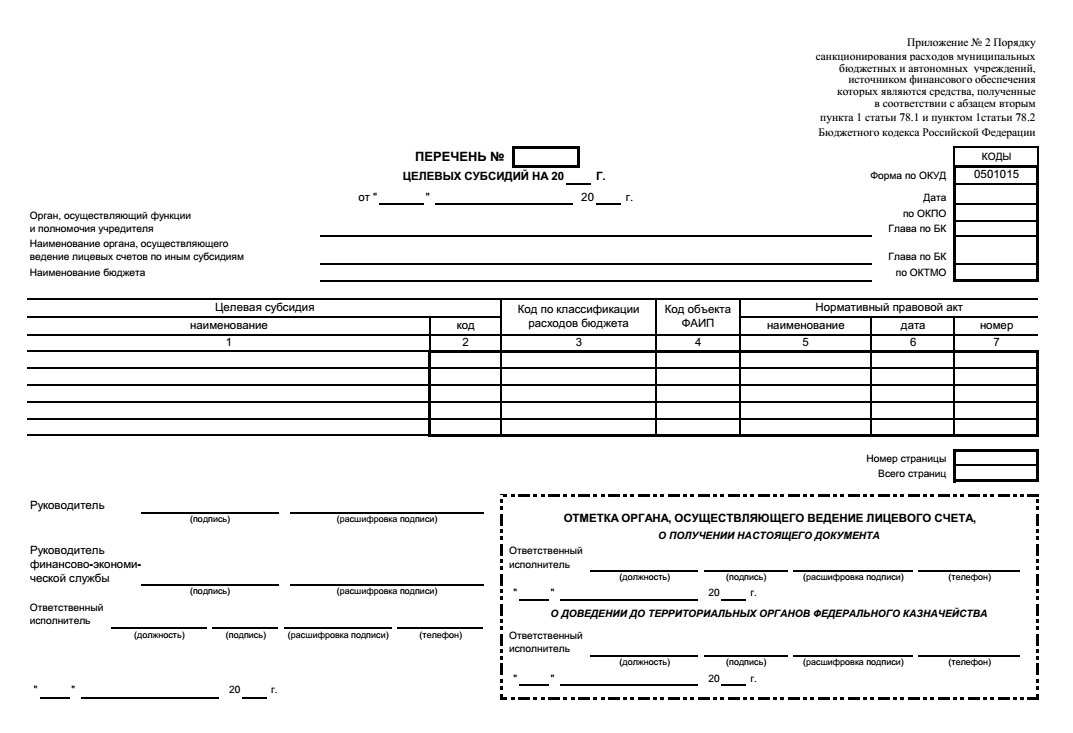 № п./п.Наименование должностиНаименование должностиМногофункциональное устройствоМногофункциональное устройствоМногофункциональное устройствоМногофункциональное устройствоМногофункциональное устройствоМногофункциональное устройствоПринтерПринтерПринтерПринтерПринтер№ п./п.Наименование должностиНаименование должностиПредельное количество оргтехникиПредельное количество оргтехникиПредельное количество оргтехникиПредельная стоимость за 1 ед., руб.Предельная стоимость за 1 ед., руб.Предельная стоимость обслуживания единицы оборудования в год, руб.Предельное количество оргтехники, шт.Предельное количество оргтехники, шт.Предельная стоимость за 1 ед., руб.Предельная стоимость за 1 ед., руб.Предельная стоимость обслуживания единицы оборудования в год, руб. Администрация Грибановского муниципального района Администрация Грибановского муниципального района Администрация Грибановского муниципального района Администрация Грибановского муниципального района Администрация Грибановского муниципального района Администрация Грибановского муниципального района Администрация Грибановского муниципального района Администрация Грибановского муниципального района Администрация Грибановского муниципального района Администрация Грибановского муниципального района Администрация Грибановского муниципального района Администрация Грибановского муниципального района Администрация Грибановского муниципального района Администрация Грибановского муниципального района1.Высшая должность муниципальной службыВысшая должность муниципальной службы1 ед.1 ед.1 ед.65000,0065000,0060001145500,0045500,0055002.Главная должность муниципальной службыГлавная должность муниципальной службы1 ед.1 ед.1 ед.50000,0050000,0060001136500,0036500,0055003.Иные должностиИные должности1 ед.1 ед.1 ед.45000,0045000,0060001136500,0036500,005500Структурные подразделения, в том числе подведомственные казенные учреждения и муниципальные унитарные предприятияСтруктурные подразделения, в том числе подведомственные казенные учреждения и муниципальные унитарные предприятияСтруктурные подразделения, в том числе подведомственные казенные учреждения и муниципальные унитарные предприятияСтруктурные подразделения, в том числе подведомственные казенные учреждения и муниципальные унитарные предприятияСтруктурные подразделения, в том числе подведомственные казенные учреждения и муниципальные унитарные предприятияСтруктурные подразделения, в том числе подведомственные казенные учреждения и муниципальные унитарные предприятияСтруктурные подразделения, в том числе подведомственные казенные учреждения и муниципальные унитарные предприятияСтруктурные подразделения, в том числе подведомственные казенные учреждения и муниципальные унитарные предприятияСтруктурные подразделения, в том числе подведомственные казенные учреждения и муниципальные унитарные предприятияСтруктурные подразделения, в том числе подведомственные казенные учреждения и муниципальные унитарные предприятияСтруктурные подразделения, в том числе подведомственные казенные учреждения и муниципальные унитарные предприятияСтруктурные подразделения, в том числе подведомственные казенные учреждения и муниципальные унитарные предприятияСтруктурные подразделения, в том числе подведомственные казенные учреждения и муниципальные унитарные предприятияСтруктурные подразделения, в том числе подведомственные казенные учреждения и муниципальные унитарные предприятия1.1.Директор, руководительДиректор, руководитель1 ед.45000,0045000,006000600060001136500,0055002.2.Прочие должностиПрочие должности1 ед.30000,0030000,006000600060001130000,005500ДолжностьПредельное количествоавтотранспортныхсредствПредельнаястоимость за1 ед., руб.Предельнаямощность,лошадиных силВысшая должность муниципальной службы24,5 млн.200Заместители главы муниципального района, руководители структурных  подразделений, руководитель аппарата13,5 млн.200Начальники отделов администрации12,6 млн.150Служебноетранспортноесредство,предоставляемоепо вызову (безперсонального закрепления)12,6 млн.150Служебноетранспортноесредство,предоставляемоепо вызову (безперсонального закрепления)1Служебноетранспортноесредство,предоставляемоепо вызову (безперсонального закрепления)1Служебноетранспортноесредство,предоставляемоепо вызову (безперсонального закрепления)1Наименование должностейНаименование должностейПредельное количество планшетных компьютеров и ноутбуков на человекаПредельная стоимость за 1 ед., руб.Предельная стоимость за 1 ед., руб.Предельная стоимость за 1 ед., руб.Предельная стоимость обслуживания за 1 ед. в год, руб.Администрация Грибановского муниципального районаАдминистрация Грибановского муниципального районаАдминистрация Грибановского муниципального районаАдминистрация Грибановского муниципального районаАдминистрация Грибановского муниципального районаАдминистрация Грибановского муниципального районаАдминистрация Грибановского муниципального районаВысшая должность муниципальной службыВысшая должность муниципальной службы1 ед.Планшетный компьютер – 80 000,00Планшетный компьютер – 80 000,00Планшетный компьютер – 80 000,0010 500,00Главная должность муниципальной службыГлавная должность муниципальной службы1 ед.Ноутбук – 60 000,00Ноутбук – 60 000,00Ноутбук – 60 000,0010 000,00Иные должностиИные должностиСтруктурные подразделения, в том числе подведомственные казенные учреждения и муниципальные унитарные предприятияСтруктурные подразделения, в том числе подведомственные казенные учреждения и муниципальные унитарные предприятияСтруктурные подразделения, в том числе подведомственные казенные учреждения и муниципальные унитарные предприятияСтруктурные подразделения, в том числе подведомственные казенные учреждения и муниципальные унитарные предприятияСтруктурные подразделения, в том числе подведомственные казенные учреждения и муниципальные унитарные предприятияСтруктурные подразделения, в том числе подведомственные казенные учреждения и муниципальные унитарные предприятияСтруктурные подразделения, в том числе подведомственные казенные учреждения и муниципальные унитарные предприятияДиректор, руководитель1 ед.1 ед.1 ед.Ноутбук – 50 000,008 000,008 000,00Прочие должности№№Тип оборудованияЕдиница измеренияНормаПланируемое к приобретению количество мониторов для i-й должностиСтоимость одного монитора для i-й должности№№Тип оборудованияЕдиница измерения(не более)шт.в год1Монитор  шт.не более 1  единицы в расчете на 1 работника Для всех групп должностей органов местного самоуправленияне более 25 000,00 руб. включительно 2Мониторшт.не более 1  единицы в расчете на 1 работникаДля всех сотрудников структурных подразделений, в том числе подведомственных ей казенных учреждений не более 25 000,00 руб. включительно3Проекторшт.не более 1  единицы в расчете на 1 работникаДля всех сотрудников структурных подразделений, в том числе подведомственных ей казенных учреждений 80 000,00 руб.№ п./п.Наименование должностейНаименование оборудованияПланируемое к приобретению количество системных блоков Предельная стоимость одного системного блока, руб.1.       Для всех групп должностей органов местного самоуправленияСистемный блокне более 1  единицы в расчете на 1 работника50 000,002Для всех сотрудников структурных подразделений, в том числе подведомственных ей казенных учреждений Системный блокне более 1  единицы в расчете на 1 работника50 000,00№ п/пНаименование материальных запасовПредельное количество на 1 рабочее местоПредельная стоимость, руб.1Запасная часть для рабочей станции1 единицы материального запаса на 1 рабочую станцию10 000,002Запасная часть для принтера, многофункционального устройства (МФУ), копировального аппарата (оргтехники), сканера1 единица материального запаса на 1 устройство5 000,003Внешний жесткий диск, твердотельный накопитель1 единица материального запаса на 10 работников администрации, ее структурных подразделений, в том числе подведомственных ей казенных учреждений 10 000,00№ п./п.Наименование расходных материаловКоличествоСрок эксплуатации в годахПредельная стоимость, руб.Администрация муниципального районаАдминистрация муниципального районаАдминистрация муниципального районаАдминистрация муниципального районаАдминистрация муниципального района1Оптический носитель(CD. CD RW. DVD R. DVD RW)               1 шт./чел.1300,002Внешний жесткий диск              2 шт./объект310 000,003Мобильный носитель информации     30 шт./объект23 500,003USB-флэш накопитель до 128 Gb                     30 шт./объект23 500,00USB-флэш накопитель до 128 Gb                     30 шт./объект27 000,00Казенные учреждения, подведомственные администрации муниципального районаКазенные учреждения, подведомственные администрации муниципального районаКазенные учреждения, подведомственные администрации муниципального районаКазенные учреждения, подведомственные администрации муниципального районаКазенные учреждения, подведомственные администрации муниципального района1Оптический носитель(CD. CD RW. DVD R. DVD RW)               1 шт./чел.1100,002USB-флэш накопитель до 32 Gb                               до 15 шт./учреждение22 500,00№п./п.Принтеры, многофункциональные устройства и копировальные аппараты (оргтехника)Предельная стоимость приобретения расходных материалов для принтера, МФУ и копировальных аппаратов (оргтехники) на ед., руб./годПредельная стоимость приобретения запасных частей для принтеров, МФУ и копировальных аппаратов (оргтехники) на ед., руб./год 1Персональный принтер/МФУ25000150002Принтер/МФУ для рабочих групп40000150003Принтер уровня департамента60000200004Сканер цветной/черно-белый1000020005МФУ2500080006Факс с термобумагой50002000№ п.п.Наименование изданияКол-во, компл.Стоимость 1 компл., руб. (не более)1«Местное самоуправление»111 0002«Знамя труда»835003«Воронежский курьер»435004«Коммерсант – Черноземье»2100005«Российская газета»24000Рабочее место сотрудников иных должностейРабочее место сотрудников иных должностейРабочее место сотрудников иных должностейРабочее место сотрудников иных должностей№ п.п.НаименованиеКол-во шт.Стоимость 1 шт., руб.1Стол письменный угловой4 на кабинет200002Тумба - выкатная с/без замка8 на кабинет90003Брифинг2 на кабинет0004Шкаф для бумаг со стеклом5 на кабинет200005Шкаф для одежды с/без замка2 на кабинет200006Шкаф для документов полузакрытый5 на кабинет900007Сейф или шкаф металлический несгораемый 3 на кабинет850008Стул для посетителей50 на 1 служебное помещение200009Кресло 5 на кабинет3500010Стол письменный5 на кабинет2500011Шкаф угловой настенный5 на кабинет7000012Стеллаж20 на кабинет1500013Гардероб3 на кабинет1200014Шкаф с нишей 3 на кабинет1500015Сервисная тумба на колесиках5 на кабинет1500016Сейф огневзломостойкий/взломостойкий3 на кабинет140000№
п/п.Наименование товаров и принадлежностейЕд. изм.Кол-во на одного сотрудника/год, шт., не болееПредельная стоимость единицы товара, руб.1Блок для записей, куб шт.51302Блокнот А4, 120 лшт.103503Блокнот А4, 160 л.шт.104004Блокнот А4, 80 л.шт.102805Бумага офисная, А4шт.505006Бумага офисная, А3шт.59007Пружины пластиковые для переплета, КОМПЛЕКТ 100 штукуп.215008Доска-планшет с/без прижима, А4 шт.51309Закладки клейкие, 5 цветов х 20 листов, на пластиковом основаниишт.107010Календарь настольный перекидной шт.120011Шило канцелярскоешт.15012Карандаш чернографитный, с резинкойшт.103013Клей-карандаш шт.105014Клейкая двухсторонняя лента шт.3 в год на кабинет15015Клейкая лента 12 мм х 10 м шт.3 в год на кабинет5016Клейкая лента упаковочная 50 мм x 66 мшт.3 в год на кабинет9017Корректирующая лента шт.610018Обложки картонные для переплета, А4, КОМПЛЕКТ 100 шт.уп.180019Обложки пластиковые для переплета, А4, КОМПЛЕКТ 100 шт.уп.1180020Папка без скоросшивателя "Дело", картоншт.501521Папка на 2 кольцах ,25 ммшт.2010022Папка на 2 кольцах, 40 ммшт.2014023Папка-конверт с кнопкой шт.103024Папка-уголок жесткая шт.201525Папки-файлы перфорированные А4 шт.502,526Папки-файлы перфорированные А4+ шт.102,827Пружины пластиковые для переплета, КОМПЛЕКТ 100 штукуп.180028Ручка шариковая масляная шт.124529Ручка-роллершт.4022030Калькулятор настольный шт.1 раз в 3 года200031Скоросшиватель картонный шт.502032Скоросшиватель пластиковый шт.502533Тетрадь 12/18 л. клеткашт.52034Тетрадь А5, 48 л.шт.53035Фотобумага А4, комплект 100 штукуп.390036Текстмаркершт.62037Ручка гелеваяшт.68038Антистеплершт.14039Дыроколшт.145040Дырокол мощныйшт.1/отдел, учреждение460041Зажим для бумаг  шт.69042Зажим для бумаг  шт.66043Зажим для бумаг  шт.618044Лоток вертикальныйшт.3 отдел250045Лоток горизонтальныйшт.3 отдел250046Короб на резинкешт.450047Кнопки канцелярскиешт.15048Ластикшт.42049Линейкашт.44050Нож канцелярскийшт.15051Ножницы офисныешт.425052Клей ПВА 45г.шт.48053Штрих 20 мл. на водной основе с кисточкойшт.48054Подставка для скрепок с магнитомшт.116055Короб архивныйшт.420056Шпагат полипропилен шт.1 отдел65057Скобы для степлера №24/6шт.123058Скобы для степлера №10шт.121559Штемпельная краскашт.3 отдел5060Степлер (до ) профессиональныйшт.4 отдел200061Чистящие салфетки для оргтехники (100 салф. в пластиковой тубе)шт.4 отдел450№ п/пНаименование расходных материаловКоличество Предельная ценаза ед. руб.1Полотенца бумажные бытовые1шт. на 1 месяц4002Бумага туалетная бытовая1 рулон на 1 месяц503Салфетки бумажные, 100 штук1 уп. на 3 месяца504Мешки для мусора 60 л1 рулон на 3 месяца1605Мешки для мусора 120 л1 рулон на 3 месяца2006Мешки для мусора 240 л1 рулон на 3 месяца3207Крем-мыло антибактериальное 5 л 1 шт. на 3 месяца5808Средство для мытья стекол и зеркал 1 шт. на 3 месяца2009Сменный баллон 250 мл, для автоматических освежителей, универсальный 1 шт. на 3 месяца45010Средство для мытья пола 5 л1 шт. на 2 месяца25011Чистящее средство 1 шт. на 2 месяца18012Средство для отбеливания, дезинфекции и уборки 1 л, «Белизна-гель» 1шт. на 2 месяца18013Перчатки хлопчатобумажные1 шт. на 3 месяца5514Перчатки хозяйственные латексные 1шт. на 3 месяца6515Салфетки для уборки, микрофибра1 шт. на 4 месяцев16016Салфетки универсальные в рулоне1 шт. на 4 месяцев15017Губки бытовые для мытья поролон/абразив 1шт. на 2 месяца8018Щетка для мытья окон 1 шт. на 2 года13019Батарейки  разныепо потребности20020Мыло туалетное на 1 месяц6021Щетка для пола 1 шт. на 6 месяцев20022Швабра для мытья пола1 шт. на 6 месяцев27523Совок для сбора мусора 1 шт. на 6 месяцев6024Ведро пластмассовое 1 шт. на 12 месяцев20025Ведро пластмассовое 5 л1 шт. на 12 месяцев15026Ткань техническая для мытья пола2м на 1 месяц/1 чел.12027Веник1 шт. на 3 месяца13028Губка с металлической ручкой1 шт. на 1 год20029Шоколадки обыкновенные в упакованном виде1000 шт.10030Спецодежда10 комплектов2 50031Светильники электрические настольные11200032Люстры112 00033Электрочайник12 000№ п/пНаименование СПС, ПОКоличествоПредельная стоимость сопровождения (услуг), руб./ год1.Справочно-правовые системы1.1Услуга по развитию и сопровождению программ для ЭВМ: «Формирование консолидированной бюджетной и произвольной отчетности (Свод - СМАРТ)1 усл. ед.5 000,001.2.Предоставление неисключительного      (пользовательского) права на использование в составе информационной системы программ для ЭВМ: «Комплексная автоматизированная система исполнения бюджета (КАСИБ)» 1 усл. ед.20 000,001.3Сопровождение прикладного программного обеспечения «1С: Предприятие 8 Конфигурация «Бухгалтерия государственного учреждения»,  «1С:Зарплата и кадры бюджетного учреждения 8»1 усл. ед.25 000,001.4Приобретение лицензии программы 1С1 усл. ед.35 000,001.5Приобретение неисключительных прав использования программы «СБиС++Электронная отчетность»1 усл. ед.9 000,001.6Приобретение неисключительных прав использования программы для ViPNet CSP 4.23 усл. ед.20 000,001.7Приобретение и сопровождение экземпляров Систем КонсультантПлюс3 усл. ед.300 000,002.Astra Linux Special Edition1 усл. ед.12 000,003.Средство анализа защищенности «Сканер-ВС»1 усл. ед.60 000,004.Р7-Офис. Профессиональный 1 усл. ед.20 000,005.Master PDF Editor1 усл. ед.6 000,00Наименованиесредства защитыинформацииКоличествообъектовзащитыПредельная ценаприобретения 1ед., руб.Средство антивируснойзащиты для ПК6010000Наименование услугПредельное количество почтовых отправлений, шт./месяцСтоимость 1 почтового отправления , руб.Услуги почтовой связи1400Цена определяется тарифамиоператора почтовой связи,установленными всоответствии с приказом ФСТРоссии от 15.07.2011 № 280-с«Об утверждении порядкарасчета тарифов на услугу попересылке внутреннейписьменной корреспонденции(почтовых карточек, писем,бандеролей)»Категория должностейПредельная  стоимость проживания на 1 чел./суткиПредельная стоимость  проживания, руб./годВсе должностиНе более 4000,0050000,00Категория должностейКоличество командировок в годПредельная стоимость транспортных расходов/годВсе должности1540000,00Категория должностейКоличество командировок в годРазмер суточных , рубВсе должности20200,00Категория должностейКоличество курсов  повышения квалификации и семинаровСтоимость в год/1 человека, рубВсе должностиНе более 15200000,00№ п.п.Наименование Количество Предельная цена, руб/год1Приобретение бланочной продукции400Не более 500002Книги, брошюры1002500003Почетные грамоты, благодарственные письма100050000№ п/пНаименование услугиЕд. изм.Кол - во, шт.Предельная стоимость руб./год1Услуги по участию в выставках, конференциях, круглых столахуслугаКоличество определяется по приглашениям и предложениям принять участие в выставках, конференциях, круглых столах250 000,002Услуги в области исполнительского искусствауслугаКоличество определяется по приглашениям и предложениям принять участие в выставках, конференциях, круглых столах24 0003Услуги в области образования в сфере культурыуслугаКоличество определяется по приглашениям и предложениям принять участие в выставках, конференциях, круглых столах5 0004Услуги по обеспечению пожарной безопасностиуслуга30 0005Услуги по огнезащитной обработке изделий25 000НаименованиеРасход л/100 кмЦена за 1 единицуАвтомобильный бензин АИ-95Бензин автомобильный АИ-95 экологического класса не ниже К5не более 60 руб. за литрАвтомобильный бензин АИ-92Бензин автомобильный АИ-92 экологического класса не ниже К5не более 70 руб. за литрДизельное топливо  зимнееТопливо дизельное зимнее экологического класса не ниже К5не более 55 руб. за литрДизельное топливо летнееТопливо дизельное летнее экологического класса не ниже К5не более 55 руб. за литр№НаименованиеМаксимально допустимая цена за единицу (руб.)1Запасные части для автомобиляне более 30000,0 за одно устройство2ГСМ для автомобиля (кроме бензина)не более 10000,0 за единицуНаименование услугПредельная потребностьСтоимость 1 единицы руб.Электроснабжение (квт)90000Цена рассчитывается согласно правилам определения и применения гарантирующими поставщиками нерегулируемых цен на электроэнергию (мощность) утвержденную Постановление Правительства Российской Федерации от 29.12.2011г.№1179Теплоснабжение (Гкал)400Стоимость устанавливается по тарифу, утвержденному Главным управлением по регулированию тарифов (ГУТ) Воронежской области.Холодное водоснабжение (мЗ)2000Стоимость устанавливается по тарифу, утвержденному Главным управлением по регулированию тарифов (ГУТ) Воронежской областиВывоз твердых бытовых отходов и утилизация (мЗ)500Стоимость устанавливается по тарифу, утвержденному Советом народных депутатов Грибановского городского поселения Воронежской областиВывоз жидких бытовых отходов и утилизация (мЗ)300Стоимость устанавливается по тарифу, утвержденному Советом народных депутатов Грибановского городского поселения Воронежской областиНаименованиеКоличествоПредельная ценаприобретения 1ед., руб.Коммунальная техника3015 000 000,00НаименованиеКол-воЦена за единицу, руб.Мобильная акустическая система1120 000,00Микрофон115 000,00Радиосистема150 000,00Акустическая система1150 000,00Микшерный пульт170 000,00Мобильный разборный выставочный стенд140 000,00Рояль12 000 000,00Баян180 000,00Аккордеон180 000,00О внесении изменений в  порядок санкционирования расходов муниципальных бюджетных и автономных учреждений, источником финансового обеспечения которых являются средства, полученные в соответствии с абзацем вторым  пункта 1 статьи 78.1 и статьей 78.2  Бюджетного кодекса Российской Федерации, утвержденный постановлением администрации Грибановского муниципального района от 17.12.2021  № 2303